V 5 – Brennbarkeit von Methan Materialien: 		Standzylinder, Deckglas, BrennspanChemikalien:		Methan 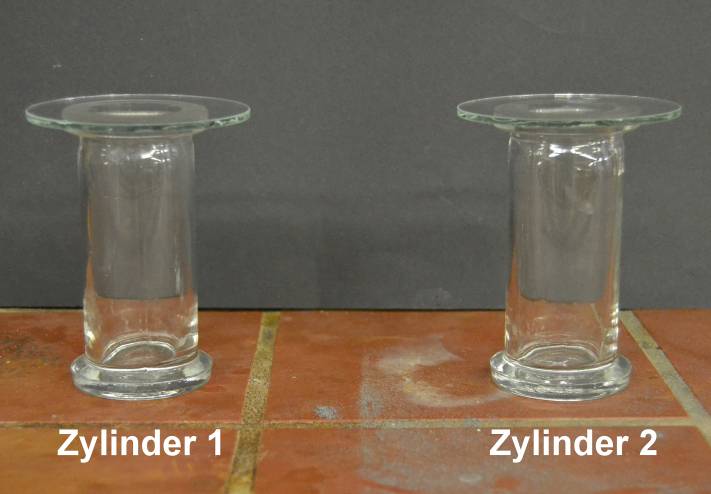 Durchführung: 	Es werden zwei Standzylinder mit Methan befüllt, mit Deckgläsern verschlossen und gemäß Abb. 9 aufgestellt. Ein brennender Glimmspan wird an die Öffnung von Zylinder 1 herangeführt und das Deckglas entfernt. Beim Zylinder 2 wird zuerst das Deckglas weggezogen. Nach 1-2 Minuten Wartezeit wird ebenfalls ein brennender Glimmspan an die Öffnung des Zylinders gehalten.Beobachtung:	Das Methan im Zylinder 1 entzündet sich sofort und verbrennt, bis die Flamme flackernd in den Standzylinder sinkt. Das Methan im Zylinder 2 kann nach 1-2 Minuten Wartezeit nicht mehr entzündet werden.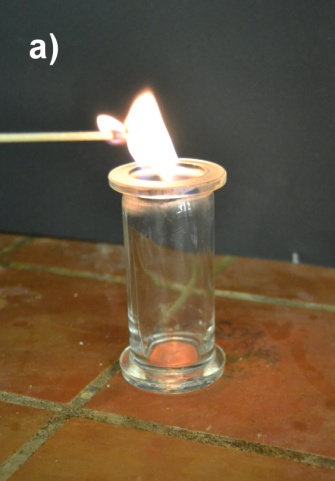 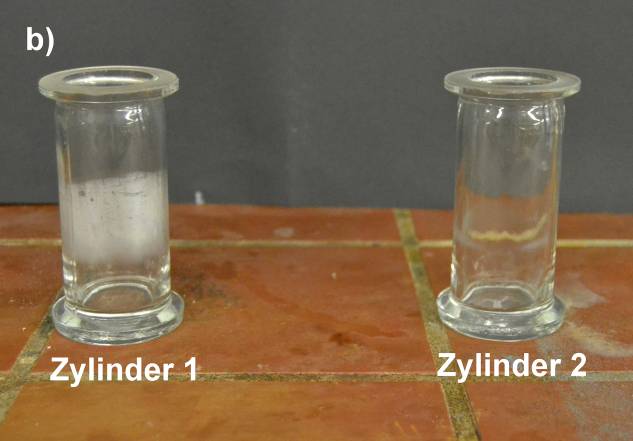 Deutung:			Methan verbrennt mit dem Luftsauerstoff beim einmaligen Entzünden zu Kohlenstoffdioxid und Wasser:		CH4(g) + 2 O2(g) ⟶ CO2(g) + 2 H2O(l)		Methan hat eine geringere Dichte als Luft. Aufgrund dieser Dichtedifferenz und der langen Wartezeit verflüchtigt sich das Methan aus dem Sandzylinder 2 sehr rasch. Folglich kann es nicht mehr entzündet werden.   Entsorgung:	Keine Entsorgung erforderlich.Literatur:	Keune, H., Just, M. (2009). Chemische Schulexperimente. Band 2. Organische Chemie. Berlin:  Cornelsen Verlag, S. 55.GefahrenstoffeGefahrenstoffeGefahrenstoffeGefahrenstoffeGefahrenstoffeGefahrenstoffeGefahrenstoffeGefahrenstoffeGefahrenstoffeMethanMethanMethanH: 220, 280H: 220, 280H: 220, 280P: 210, 377, 381, 403P: 210, 377, 381, 403P: 210, 377, 381, 403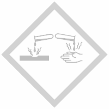 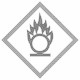 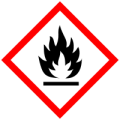 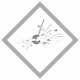 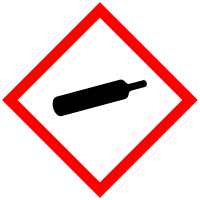 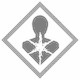 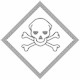 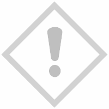 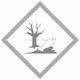 